Промет робе у трговини на мало, август 2018.– Претходни резултати –Према претходним резултатима, промет робе у трговини на мало у Републици Србији у августу 2018. године, у односу на август 2017, већи је у текућим ценама за 9,4%, а у сталним ценама за 5,5%.Поредећи првих осам месеци 2018. године са истим периодом претходне године, промет робе у трговини на мало већи је у текућим ценама за 6,1%, а у сталним ценама за 3,7%.1. Индекси промета у трговини на мало према територији2. Индекси промета у трговини на мало по основним агрегатима Класификације делатностиМетодолошка објашњењаИндекси промета објављени у овом саопштењу односе се на промет свих пословних субјеката (правних лица и предузетника) у трговини на мало, област 47 КД (Класификација делатности – „Службени гласник РС“, број 54/10).Промет у трговини на мало добијен је на основу редовног статистичког истраживања „Месечни извештај трговине на мало“, реализованог на узорку, и на основу пријава ПДВ-а добијених од Пореске управе.Промет робе обухвата порез на додату вредност.Индекси промета робе у сталним ценама добијени су дефлационирањем индекса у текућим ценама одговарајућим индексима потрошачких цена, из којих су искључени: вода (из комуналних система), струја и моторна возила, мотоцикли и делови.Све објављене индексе треба третирати као претходне, што значи да може доћи до извесних корекција на основу оцењених резултата из редовних статистичких истраживања које спроводимо на већем броју јединица у узорку.Републички завод за статистику од 1999. године не располаже појединим подацима за АП Косово и Метохија, тако да они нису садржани у обухвату података за Републику Србију (укупно).Методолошка објашњења трговине на мало налазе се на сајту Републичког завода за статистику: http://www.stat.gov.rs/istrazivanja/methodology-and-documents/?a=21&s=2101.Серије месечних индекса, у текућим и сталним ценама, доступни су на сајту Републичког завода за статистику, у бази података: http://data.stat.gov.rs/Home/Result/210101?languageCode=sr-Cyrl.Контакт: sonja.radoicic@stat.gov.rs • тел: 011 2412-922, локал 216Издаје и штампа: Републички завод за статистику, 11 050 Београд, Милана Ракића 5 
Tелефон: 011 2412-922 (централа) • Tелефакс: 011 2411-260 • www.stat.gov.rs
Одговара: др Миладин Ковачевић, директор 
Tираж: 20 ● Периодика излажења: месечна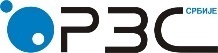 Република СрбијаРепублички завод за статистикуРепублика СрбијаРепублички завод за статистикуISSN 0353-9555САОПШТЕЊЕСАОПШТЕЊЕПМ10број 265 - год. LXVIII, 28.09.2018.број 265 - год. LXVIII, 28.09.2018.ПМ10Статистика прометаСтатистика прометаСРБ265 ПМ10 280918Статистика прометаСтатистика прометаVIII 2018VIII 2017VIII 2018VIII 2017VIII 2018VII 2018VIII 2018VII 2018VIII 2018Ø 2017VIII 2018Ø 2017I–VIII 2018I–VIII 2017I–VIII 2018I–VIII 2017у текућим ценамау сталним ценамау текућим ценамау сталним ценамау текућим ценамау сталним ценамау текућим ценамау сталним ценамаРепублика Србија109,4105,5104,5104,4116,2112,8106,1103,7 Србија – север108,9105,3103,6103,6111,6108,5105,3103,0     Регион Војводине111,6107,5105,6105,7119,0115,1107,7104,9 Србија – југ110,3106,0105,9105,7124,0120,1107,4104,9VIII 2018VIII 2017VIII 2018VIII 2017VIII 2018VII 2018VIII 2018VII 2018VIII 2018Ø 2017VIII 2018Ø 2017I–VIII 2018I–VIII 2017I–VIII 2018I–VIII 2017у текућим ценамау сталним ценамау текућим ценамау сталним ценамау текућим ценамау сталним ценамау текућим ценамау сталним ценамаРепублика СрбијаРепублика СрбијаРепублика СрбијаРепублика СрбијаРепублика СрбијаРепублика СрбијаРепублика СрбијаРепублика СрбијаРепублика СрбијаТрговина на мало, осимтрговине моторним возилима и мотоциклима109,4105,5104,5104,4116,2112,8106,1103,7Храна, пића и дуван106,6103,4104,4104,3112,3109,2105,4102,7Непрехрамбени производи, осим моторних горива107,1106,2102,4102,5111,0110,7106,2105,2Моторна горива118,8108,2107,9107,3133,3123,3107,6103,4